PRÓ-REITORIA DE PÓS-GRADUAÇÃO, INICIAÇÃO À PESQUISA E EXTENSÃO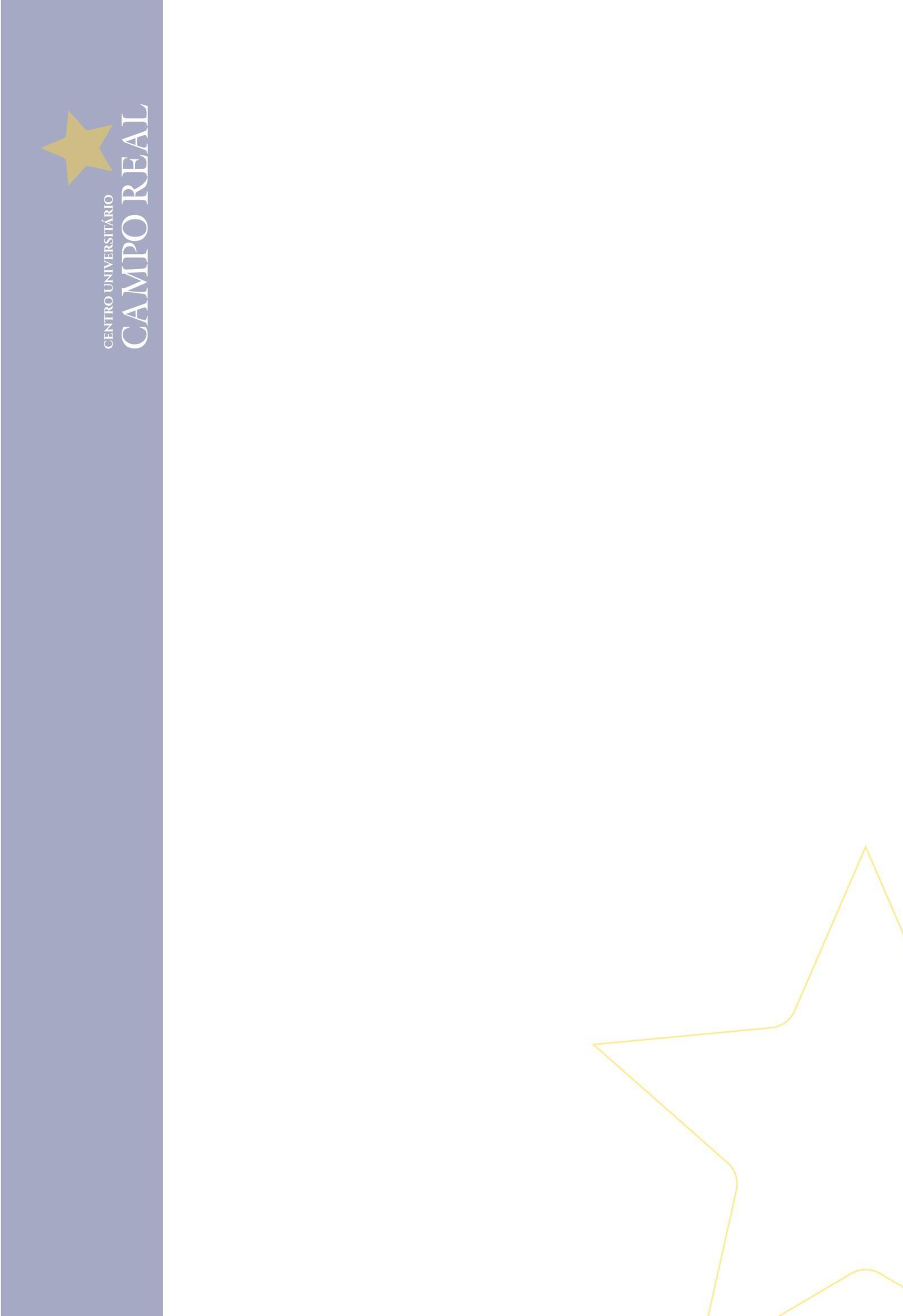 PROGRAMA DE MONITORIA ACADÊMICO-CIENTÍFICA REQUERIMENTO DE CERTIFICADO DE MONITORIA Guarapuava, ____ de __________________ de _________________________________________________Monitor 						________________Professora Moana Rodrigues França Pró-Reitora de Pós-Graduação, Iniciação à Pesquisa e ExtensãoCentro Universitário Campo RealRecebido em: ___/___/____Nome do Monitor(a):Nome do Monitor(a):RA no:Disciplina: Disciplina: Disciplina: Professor(a) orientador(a):Professor(a) orientador(a):Professor(a) orientador(a):Curso: Curso: Curso: Semestre: (  ) 1º (  ) 2º Categoria de monitoria: (  ) Remunerada  (  ) Voluntária Categoria de monitoria: (  ) Remunerada  (  ) Voluntária SOLICITAÇÃO DO(A) MONITOR(A)